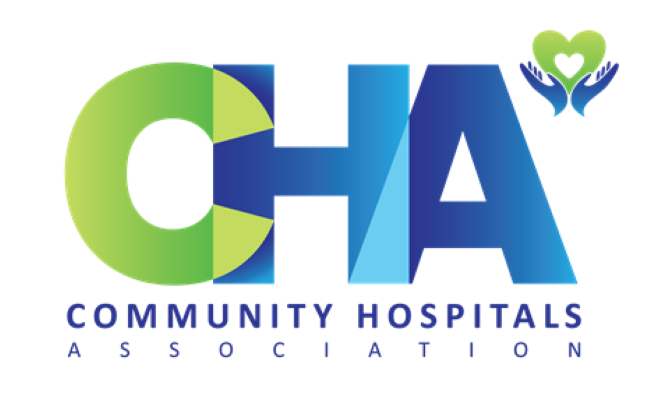 Community Hospitals AssociationMembership Application Form 2022Please complete and email to infocommunityhospitals@gmail.com Thank you for applying to join the CHA.   You will be sent an email in due course. Membership ApplicationPlease CompletePlease CompleteCommunity HospitalNamePositionName of Organisation (if applicable)EmailTel. NoMembership for:£Please Tick Individual Free!League of Friends£100NHS Trust/ Provider Organisation£200  Payment OptionsPlease TickBacs : Community Hospitals Association: Barclays Bank PLC Sort Code: 20-62-53 Account No: 73057348.  Please put your name/organisation in reference boxInvoice:  An invoice can be emailed on request, with a purchase order.Contact:  Name and Details (if different from above): Date: